CONSERVATORIO DI MUSICA “LUCA MARENZIO”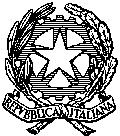 Brescia – Piazza A. Benedetti Michelangeli, 1  030/2886711  fax 030/3770337C.F. 80046350171biblioteca modulo di iscrizione al prestitotessera n. ……..					utente: 	interno:  S   -  Desterno: Io sottoscritto/a   ……………………………………………nato/a a …………………….provincia di …….. .., il  …………………………… residente a ……………………………………(CAP ……..), provincia di ….    in via/piazza …………………………………………….n. ……….domiciliato a ……………………………………(CAP ……..), provincia di ….    in via/piazza …………………………………………….n. ……….telefono …………………..  cell………………….... e-mail ………………………………………Documento riconoscimento: C.I.  n. 		…………………………………..				Passaporto n.	…………………………………..Patente n.  	…………………………………..Codice Fiscale: ...............................................accetto di rispettarne le regole e, in particolare, mi impegno a:osservare la corretta conservazione del materiale preso in prestito e ad utilizzarlo ai soli fini di studio e a non infrangere la normativa vigente in materia di diritti d’autore;riconsegnare le opere entro il termine di scadenza del prestito (30 giorni per i libri, 7 per i CD e i DVD);farmi carico della sostituzione con una nuova copia della stessa opera o di un’opera di pari valore, preventivamente concordata con il bibliotecario, qualora si riscontrassero danni arrecati all’opera presa in prestito;riconoscere che il non rispetto delle regole sopra scritte comporterà l’applicazione di sanzioni nei miei confronti. Brescia, li …………………………..                                            …………………………………..									firma_______________________________________________________________________________Per i minoriIn qualità di genitore, io sottoscritto/a   ..............................……………………………………………  									cognome e nomedocumento di riconoscimento: .............................................................n. ............................................... nato/a a .........…………………... (CAP …….  ) provincia di ……., e residente a................................................(prov. .........) via/ piazza ………………………………….n. ………..telefono ………………….  cell. …………………… e-mail: .............................................................Lo autorizzo a fruire di tale servizio, consapevole di essere responsabile della puntuale consegna delle opere prese in prestito e di ogni danno eventualmente procurato.Brescia, li …………………………..                                            …………………………………..									firma